Glenbervie School Term 2 Physical Education Traditional & Creative Scottish Country DanceIn term 2 we have been learning about Scottish Country Dancing and focusing on developing a number of different dances. Some examples of what we have been learning can be seen below –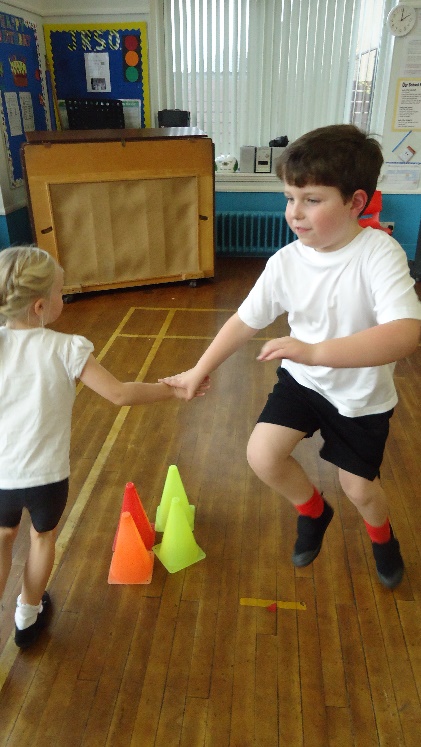 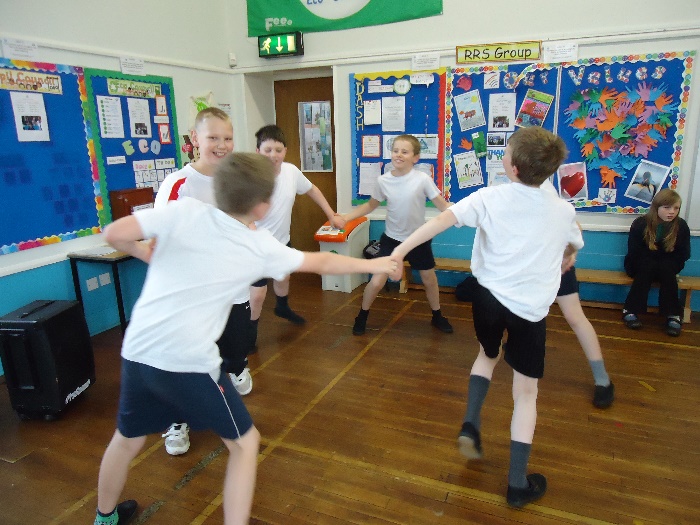 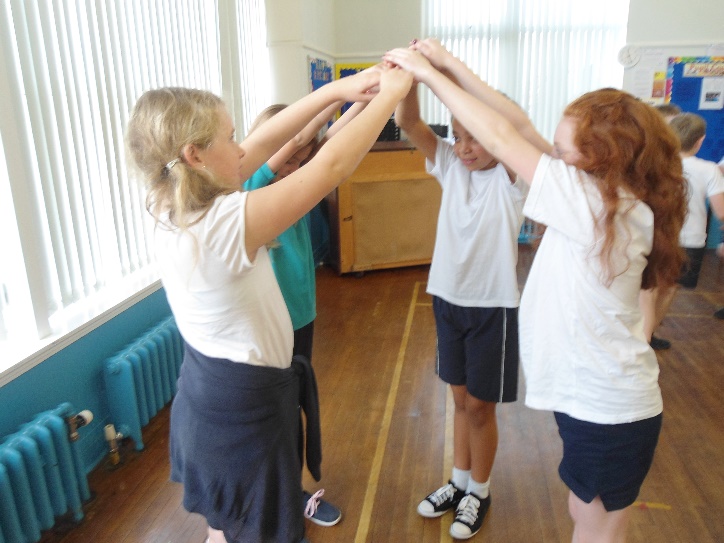 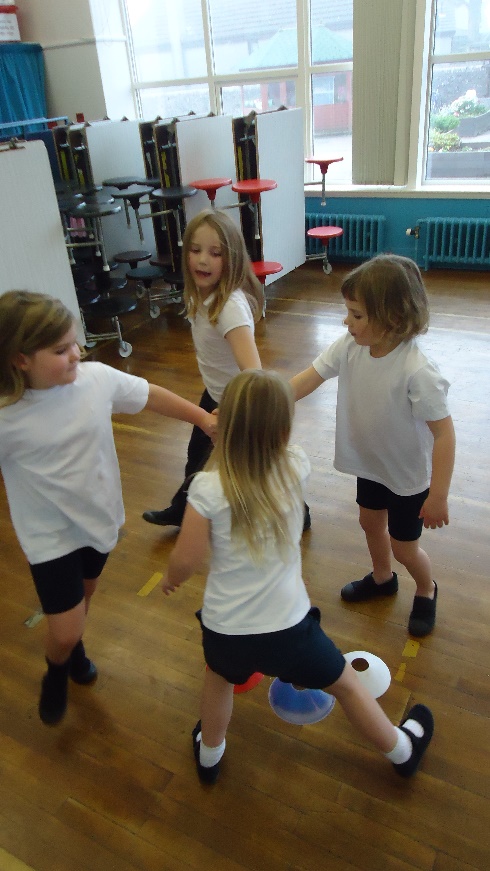 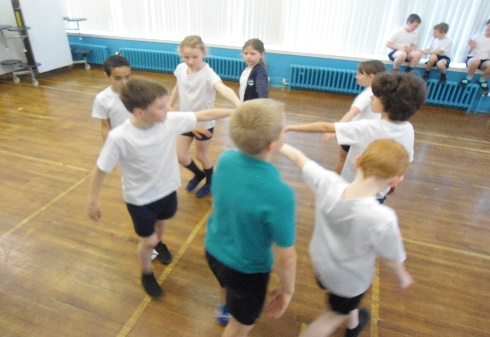 